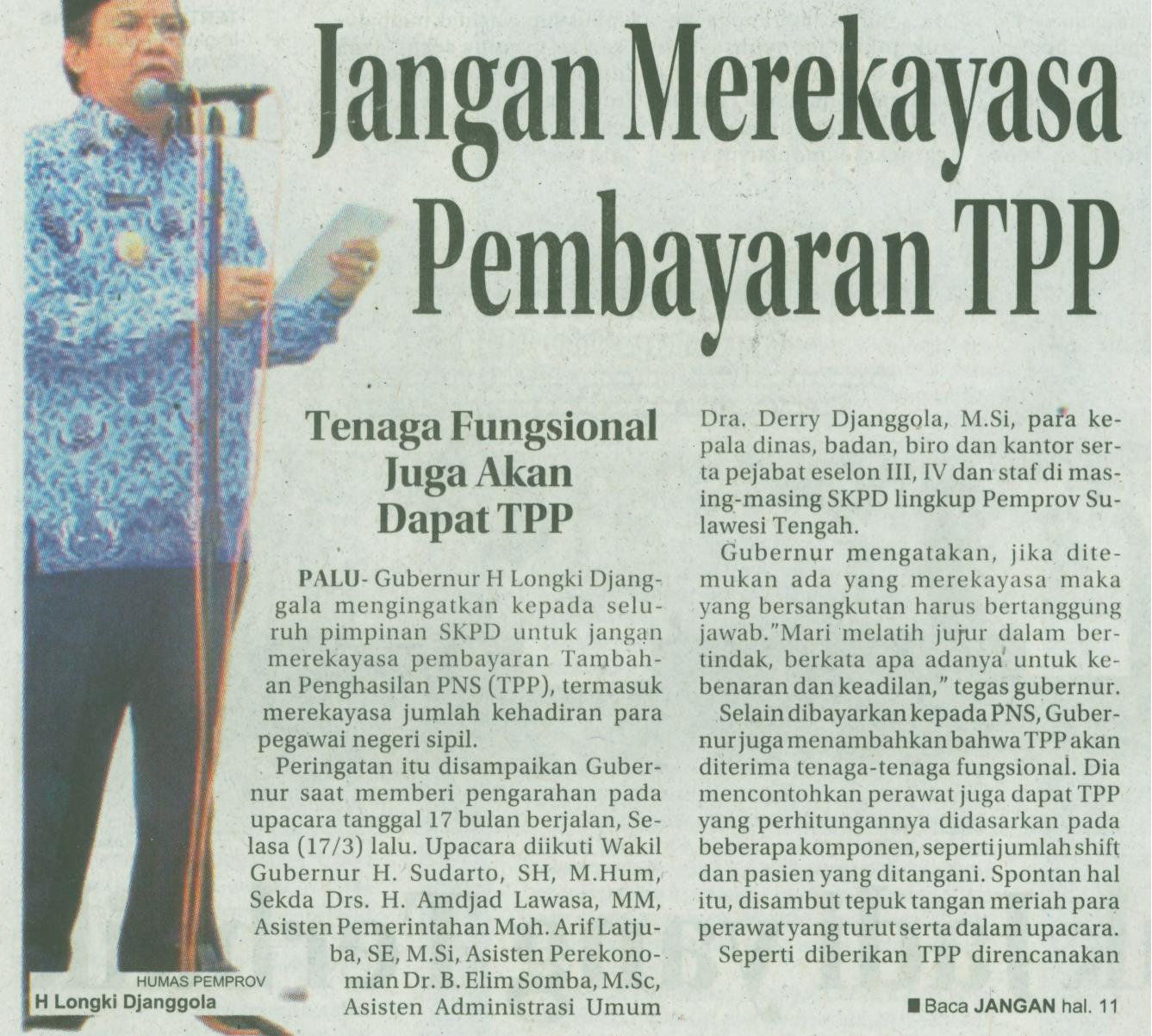 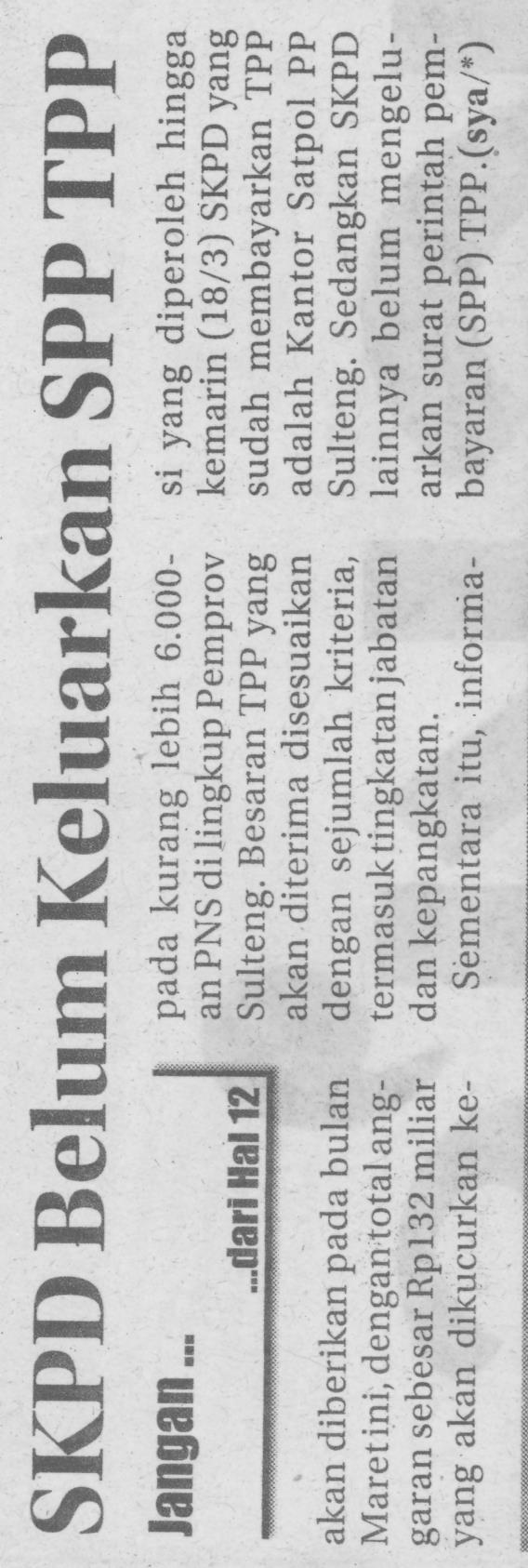 Harian    :RadarKasubaudSulteng 1Hari, tanggal:Kamis , 19 Maret 2015KasubaudSulteng 1Keterangan:Jangan Merekayasa Pembayaran TPPKasubaudSulteng 1Entitas:PaluKasubaudSulteng 1